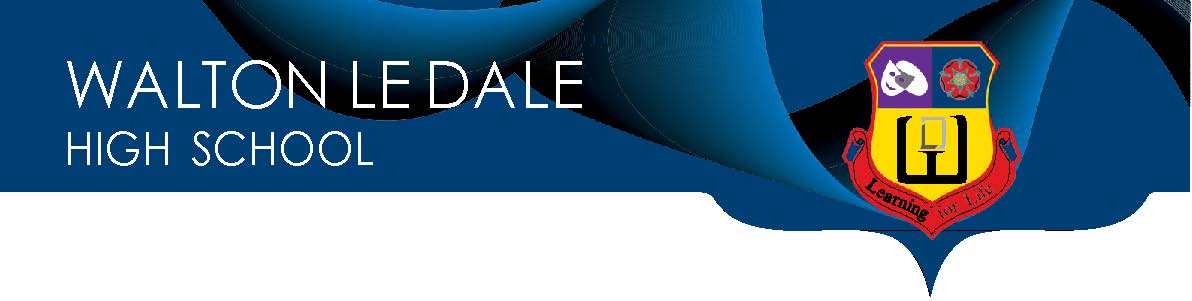 WLD High School	Teaching Assistant 3Job Application packDear ApplicantThank you for your interest in the post of Teaching Assistant 3 at Walton-le-Dale High School from as soon as possible.  I hope that our website www.waltonledale.lancs.sch.uk will give you a good overall “flavour” of the school. Walton-le-Dale is a relatively small school which gives us a distinctive atmosphere. Many visitors comment on the warmth and friendliness of the school.  It is a school where the students and staff know each other well.  Our smaller size allows us to see each child as an individual and to cater for them individually. We are proud to be one of only a few secondary schools in Lancashire with the Inclusion Mark, achieved in 2008 and renewed many times since. We currently have Flagship status for the Inclusion Mark, and this reflects the importance of this to our ethos.This is, and will continue to be, a student-centred school. Everything we do must have the interests of our students at the heart of it.  The strengths of Walton-le-Dale lie in the relationships within the school. Our challenge is to ensure that we make use of these strong relationships to get the best out of our students in terms of achievement. A great education is more than exam results and I believe our success is also reflected in the way our students turn out after 5 years at Walton-le-Dale. Everyone in the school works hard to make this happen.Our students come from a wide catchment area. Around a third of the students come from the Blackburn area, whilst the rest are local or from the Preston area. We have a large number of feeder schools. We are truly a comprehensive school, with a mixed ability intake. It is noticeable that we have a significant number of students who join the school late. These are often vulnerable students with a wide range of educational, social, and emotional needs. We believe they are attracted to us because of the quality of care and learning support that we offer.  We place a strong emphasis on trying to deliver a curriculum which is relevant and appropriate to our students.  The school offers Key Stage 4 students a wide variety of options for a relatively small school.   These curriculum developments are matched by a very strong focus on teaching and learning as part of our current school improvement plan (https://www.waltonledale.lancs.sch.uk/about-us/school-improvement).There is a strong team of staff across the school – all staff, not just teachers. They are incredibly supportive of each other, both in a personal and professional sense. Lesson planning is often shared and cross-department sharing of expertise is also common.  Our team of pastoral and learning support staff is exceptionally strong, with Progress Co-ordinators responsible for year groups across the school.  We have a team of 14 teaching assistants at various levels and we are extremely proud of the work that we do to support our students based on need.  Individual continuing staff professional development is a strong focus for us, underpinned by a core belief that individuals matter and that the strength of any school is based on the quality of its staff.The teaching assistant team has flourished under the newly appointed deputy headteacher.  The teaching assistant team are a strong team of highly skilled staff who support the students and staff and are integral to the smooth running of the day-to-day life of a school.  Ofsted found that our school "requires improvement" having been "good" for a decade.  As you will see from our website, we have taken this judgement to heart, and we are absolutely focused on ensuring that consistently brilliant teaching is the cornerstone of our community.  We care about our school and what we do, and we are determined to regain our "good" or better status in the shortest possible timescale. See https://www.waltonledale.lancs.sch.uk/about-us/school-improvement for an overview of our direction of travel.You will receive high quality support and encouragement from Governors, myself, the senior leadership team, and other middle leaders. If you feel you are up to this challenge and believe you have the same educational philosophy as us, we would welcome an application.   If not, I wish you good luck in your future career. Closing Date: Friday 17th February 2023Shortlisting and candidate notification: Wednesday 22nd February 2023Interview Date: Monday 6th March 2023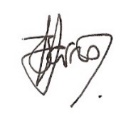 James HarrisHeadteacherTeaching Assistant 3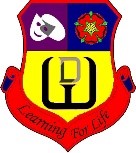 Required: As soon as possibleREPORTING TO: 	Deputy HeadteacherCLOSING DATE: 	Friday 17TH February 2023ACTUAL SALARY:	£18305 – £21195 term time + 1 week 32.5hrs per week (8.30am – 3.30pm)			Grade 6 points 11 – 19 starting on point 11Walton-le-Dale is a very distinctive school. Many visitors comment on the warmth and friendliness and the strong relationships between students and staff.  Our smaller size allows us to see each child as an individual and to cater for them individually.  This is, and will continue to be, a student-centred school. Everything we do must have the interests of our students at the heart of it. In order to make the best provision for our students we recruit and develop exceptional staff.plan and implement teaching and learning activities to individuals and groups to  undertake supervisory cover for classes as appropriate.  establish  - supportive and constructive relationships with pupils, parents, carers and the wider community will:  Everyone who applies to work with us does so because of the ethos of the school (https://www.waltonledale.lancs.sch.uk/about-us/vision-and-ethos).  We trust staff, whatever their role, to do their very best for our students and we focus on individual professional development as the best way to develop exceptional provision.Walton-le-Dale is committed to the safeguarding of all students. The successful candidate will be required to undertake the Enhanced Disclosure process via the DBS.Please consult the application pack for further information, available at www.waltonledale.lancs.sch.uk Completed application forms should be submitted to vacancies@waltonledale.lancs.sch.ukInterviews are scheduled to take place on Monday 6th March 2023.
Teaching Assistant 3POST TITLE:	Teaching Assistant 3RESPONSIBLE TO: 	DEPUTY HEADTEACHERLINE MANAGEMENT:	N/ADURATION: 	MANAGEMENT ALLOWANCE: 	N/AExpected to work with the teacher in a collaborative way, in meeting the personal, social and curriculum related needs of pupils, including those with special needs and/or bilingual needs, and to establish positive, supportive and constructive relationships with pupils, parents, carers and the wider community, and by contributing ideas and strategies. Will assist with the planning, delivery and evaluation of the curriculum and it's differentiation amongst pupils. Would be expected to: plan and implement teaching and learning activities to individuals and groups to undertake supervisory cover for classes as appropriate.  establish - supportive and constructive relationships with pupils, parents, carers and the wider communityAccountabilities/Responsibilities – appropriate for this post:Support for Pupils To work collaboratively with the teacher in the planning, development, delivery and evaluation of the effectiveness of the curriculum for pupil(s) and to differentiate curriculum content according to the needs of pupil(s).  To plan and implement specific programmes with individual pupils or groups appropriate to the developmental needs of individual children throughout different curriculum areas. To be fully involved in the planning and development, of independent social and interpersonal skills and to undertake activities to support the personal, social and emotional needs of pupil(s). To assist in the devising of pupil's individual targets and their monitoring and review.To support pupils as part of a planned inclusion programme.  To develop positive relationships with pupils and staff to assist pupil progress and attainment. To monitor and record pupil progress on a regular basis and to prepare reports as requiredTo assist in the specific medical/care needs of pupils when specific training has been undertaken. Support for the Teacher − To monitor individual pupils' progress and to report on pupils needs, achievements and concerns. − To assist in pupil supervision and the management of pupil behaviour. − To undertake classroom administrative tasks including the maintenance of records. − To provide ideas, resources and learning strategies for lessons − To liaise with parents, carers and outside agencies, where appropriate. − To undertake arrangements for out of school learning activities, for example, pupil work     experience. − Undertake marking of pupils work and recording of achievement. − Administer tests and assist in the invigilation of exams. − Assist in the supervision of children on trips/visitsSupport for the School To assist in providing a purposeful, orderly and supportive environment for learning. To support the promotion of positive relationships with parents, carers and outside agencies. 	To work within school policies and procedures. 	To attend staff training/meetings as appropriate. To take care for their own and other people's health and safety. To liaise with the School's appropriate person with regard to the ordering supplies and equipment  Monitor and manage stock, if necessary within an agreed budget, cataloguing resources and undertaking audits as required. To be aware of the confidential nature of issues related to home/pupil/teacher/school work. 	Assist in the supervision, training and development of other members of staff. To undertake cover supervision for whole classes.  Support for the Curriculum 	To be familiar with the content of the school curriculum. 	To assist in the delivery of appropriate programmes of work. To support the use of ICT in learning activitiesGeneralTo work within school policies and procedures.Act as first point of contact for pupils who arrive late at schoolTo contribute to the provision of an effective environment for learning.To support the promotion of positive relationships with parents and outside agencies.To attend skill training and participate in personal/performance development as required.To take care for their own and other people's health and safety.To be aware of the confidential nature of issues.Whilst every effort has been made to explain the main duties and responsibilities of the post, each individual task undertaken may not be identified. The post holder will be expected to comply with any reasonable request from a manager to undertake work of a similar level that is not specified in this job description All staff are expected to be courteous to colleagues and students and provide a welcoming environment to parents and other visitors.The successful candidate must demonstrate as evidence of their ability to undertake the role and their safeguarding responsibilities. The successful candidate will be required to undertake the Enhanced Disclosure process via the DBSThis job description, and associated responsibilities, is subject to annual review.June 2022
Teaching Assistant 3This is a summary of the skills, knowledge and attributes and should be read in conjunction with the job specification.The successful candidate will:  Why work at Walton-le-Dale?How to ApplyJob DescriptionOverall Purpose of PostSpecific ResponsibilitiesNotesPerson SpecificationEssentialEssentialDesirableQualificationsNVQ level 3 or above qualification (or equivalent) - in exceptional circumstances, where local circumstances dictate, qualifications may be viewed as desirable NVQ level 3 or above qualification (or equivalent) - in exceptional circumstances, where local circumstances dictate, qualifications may be viewed as desirable Level 2 or equivalent qualification in English/Literacy and Mathematics/NumeracyKnowledge & SkillsAbility to relate well to children Ability to work as part of a team Good communication skills Ability to relate well to parents/carers Ability to supervise and assist pupils Time management skills Organisational skills Knowledge of classroom roles and responsibilities Administrative skills Knowledge of Early Years Foundation Stage Knowledge of strategies, for example numeracy and literacy Ability to make effective use of ICT  Ability to assess children’s development Ability to plan and deliver work programmes Flexible attitude to work Ability to relate well to children Ability to work as part of a team Good communication skills Ability to relate well to parents/carers Ability to supervise and assist pupils Time management skills Organisational skills Knowledge of classroom roles and responsibilities Administrative skills Knowledge of Early Years Foundation Stage Knowledge of strategies, for example numeracy and literacy Ability to make effective use of ICT  Ability to assess children’s development Ability to plan and deliver work programmes Flexible attitude to work Knowledge of the concept of confidentiality First Aid Certificate ExperienceHave worked in a school environmentRecent successful work with childrenclassroom/service environment Experience of Administrative workExperience of supporting pupils with challenging behaviour Personal QualitiesPleasant and lively personalitySmart appearanceExcellent communication skillsArticulate & Flexible within schoolCommitment, enthusiasm and integritySense of humourTo take part in school life, attendance at Open Evenings etcAssertive / PersuasiveResilienceSelf – confidence, self-reliance, Self-motivationAbility to prioritise & manage time effectivelyAbility to follow things through to a conclusionAbility to relate to students, staff, parents etcRisk-takerDesire to seek further promotionWillingness to contribute to other aspects of school life